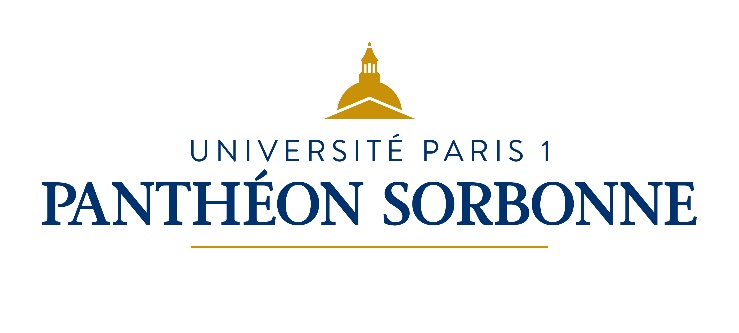 FORMULAIRE DE CONSENTEMENT DANS LE CADRE DE LA COLLECTE DE DONNEES PERSONNELLESCe formulaire est destiné à recueillir votre consentement pour la collecte des données vous concernant, dans le cadre du projet XXX piloté par préciser équipe / laboratoire.En signant le formulaire de consentement, vous certifiez :• que vous avez lu et compris les renseignements communiqués dans la notice d’information,• qu’on a répondu à vos questions de façon satisfaisante,• qu’on vous a informé que vous étiez libre d’annuler votre consentement ou de vous retirer de cette recherche en tout temps, sans préjudice.Informations sur le participant :Nom :Prénom :Adresse :A remplir par le participant : (à adapter selon le cas de figure)• J’ai lu et compris les renseignements fournis dans la fiche d’informations et j’accepte de plein gré de participer à cette recherche. OUI  NONCas d’une enquête par entretien :• J’accepte que mes propos soient enregistrés et exploités par l’équipe du projet XXX OUI  NON• J’accepte que mon image et mes propos soient filmés et exploités par l’équipe du projet XXX OUI  NON• J’accepte que mon image et mes propos soient diffusés dans le cadre de colloques scientifiques, séminaires ou dans toute forme de valorisation du projet XXX OUI  NONCas d’une enquête par questionnaire :• J’accepte que mes réponses aux questions posées soient exploitées par l’équipe du projet XXX OUI  NONCas particuliers :• J’accepte l’utilisation d’un système embarqué [ou d’objet connecté] pour collecter des données [géo-localisées, de pratiques de… ] et que ces données [geo-localisées, de pratiques] soient exploitées par l’équipe du projet XXX OUI  NON• J’accepte que mes données personnelles soient réutilisees dans le cadre de projets de recherche ayant les mêmes objectifs que celui du projet XXX. OUI  NONNom, Prénom – Date – SignatureUn exemplaire de ce document vous est remis, un autre exemplaire est conservé dans le dossier.